На 01.01.2018 г. общий фонд библиотек Западнодвинского района составляет 124819 изданий. Из них: центральная библиотека – 30850 единиц хранения, фонд детского отдела -  24173 единиц хранения, общий фонд сельских библиотек – 69789.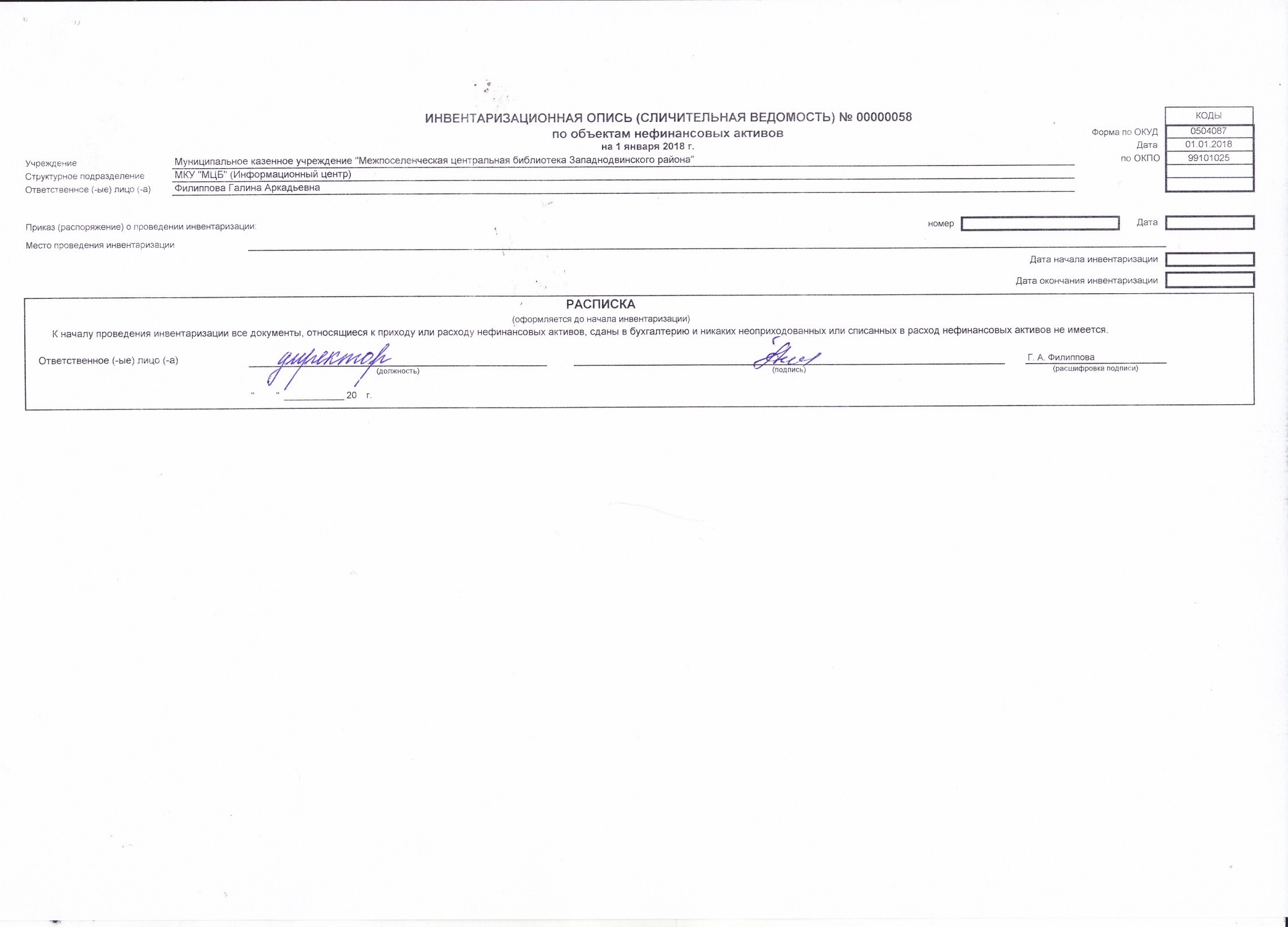 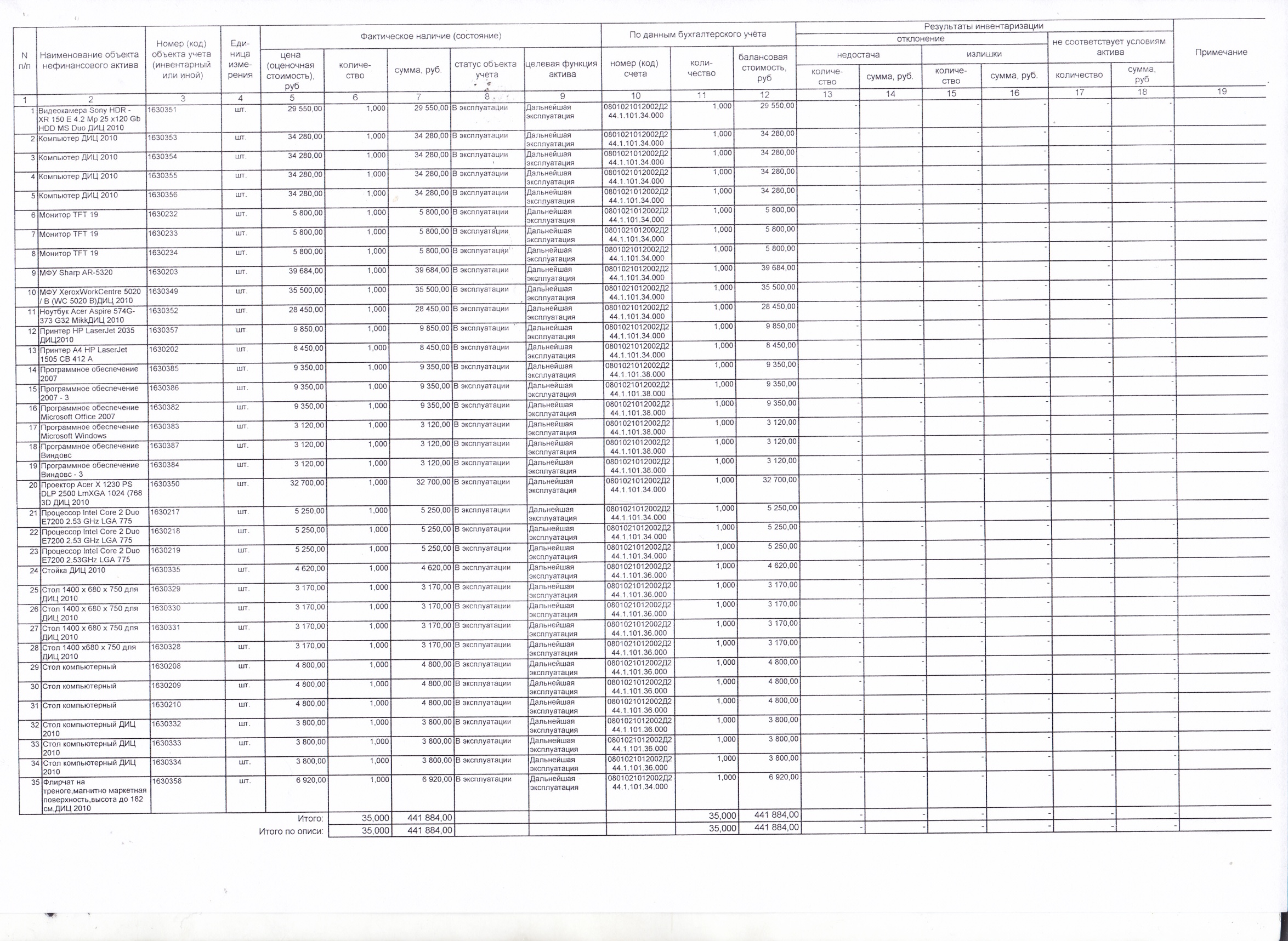 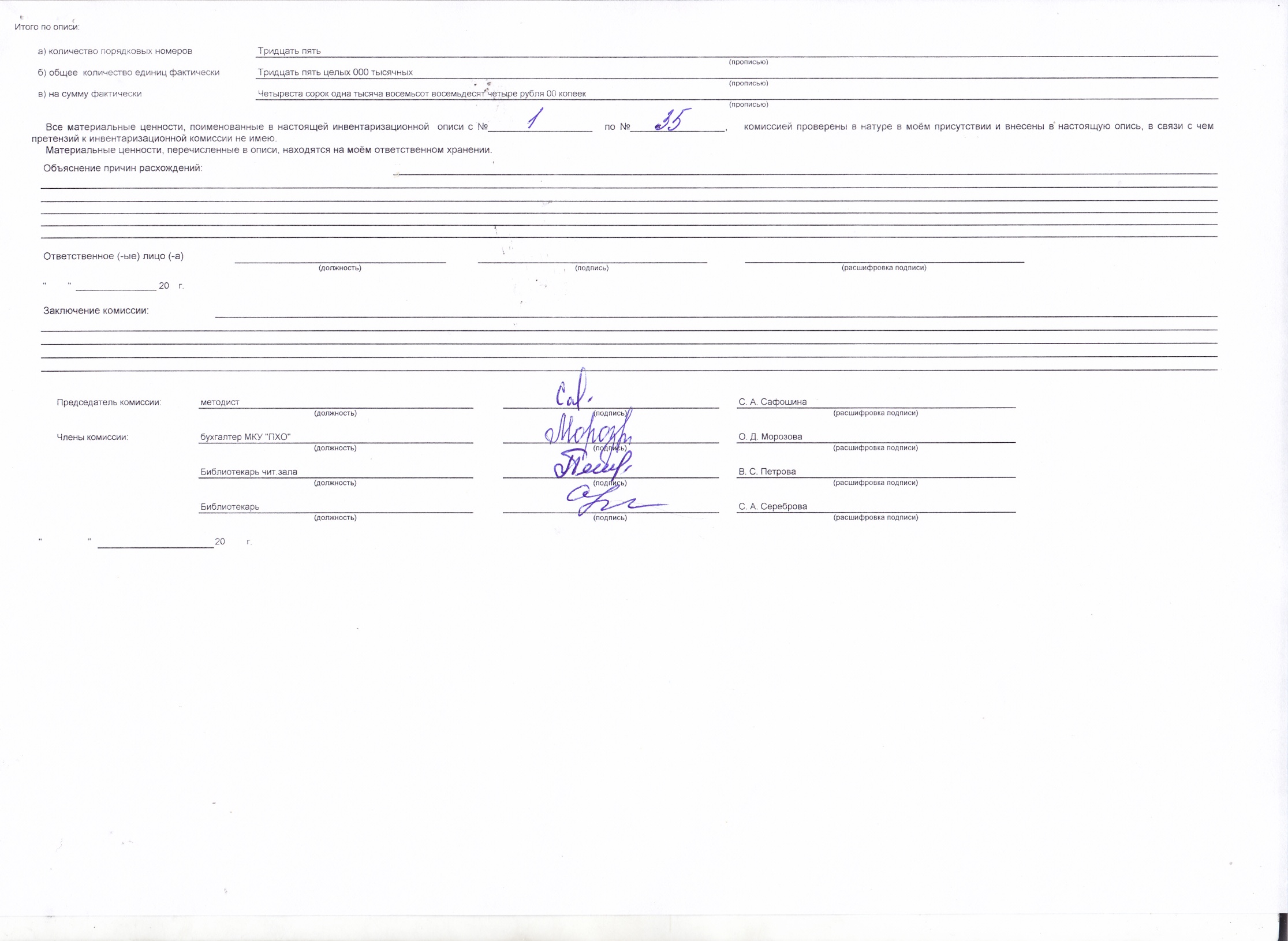 